Vnitřní připomínkové řízeníObdobné chování jako pro podání i pro vlastní dokumentyVlastní dokumentyŽádost o stanovisko půjde předat libovolnému útvaru nebo externímu subjektu, který se bude vybírat z předdefinovaného číselníku (SZIF, PF, PGRLF….)Žádost půjde předat k vypracování stanoviska nebo jen na vědomí. Pokud bude předáno jen na vědomí, tak se na nic nečeká a nic se neschvaluje.Stanovisko bude vracet zpět vždy oslovený útvar. Vypracuje ho buď rovnou sám, nebo ho předá podřízenému útvaru a pak ho jen schválí nebo ho předá až na n podřízených útvarů. Při předání útvarům může oslovený útvar určit, kdo má svodně stanovisko vyřídit. Od takového útvaru se předpokládá, že vypracuje stanovisko, které pak jen oslovený útvar schválí a vrátí zpět. V případě, že není určen útvar, který má dokument svodně vyřídit, se předpokládá, že oslovený útvar pouze využije vypracovaná dílčí stanoviska, z nichž nakonec sám vypracuje finální stanovisko.Oslovení podřízených útvarů je analogií žádosti o vypracování stanoviska, která však není připojena k vlastnímu dokumentu, ale je připojena k žádosti, který byla doručena na jeden konkrétní útvar. Každý podřízený oslovený útvar může opět udělat totéž – buď vypracuje a vrátí nadřízenému stanovisko sám nebo pro vypracování osloví své podřízené útvary (1-n), může žádat o svodné vyřízení.Žádost vždy nakonec končí předání konkrétnímu referentovi, který stanovisko vypracuje a předá zpět ke schválení. Schvalování probíhá vždy hierarchicky. Definitivní schválení provede vedoucí útvaru, který byl s žádostí primárně osloven a takto schválení stanovisko vypraví, čímž se dostane k žadateli (buď k vlastnímu dokumentu nebo k nadřízenému útvaru).V detailu žádosti o stanovisko je vždy vidět, které útvary byly osloveny v hierarchii „nade mnou“ (ke vlastnímu stanovisku však nemám přístup) a dále všechny útvary, které byly osloveny pode mnou (zde mám přístup na čtení všech stanovisek s možností je kopírovat a vytvářet z nich moje vlastní stanoviskaV případě určení „svodně vyřídí“ vidím i stanoviska útvarů, které se podílejí na svodném vyřízení tj. útvary „vedle mne“.Oslovování útvarů s žádostmi je možné i dodatečně, dokud není celé řízení ukončené.U žádosti bude společný pokyn pro všechny oslovené Útvary a Subjekty, s možností doplnění pokynu pro konkrétní oslovený útvar nebo subjekt. Po doručení stanoviska žadateli bude moci vedoucí doplnit pokyn pro zapracování vrácených stanovisek.Při vypravení žádosti o stanovisko, pokud bude osloven externí subjekt, se vygeneruje vlastní dopis s ČJ, které bude doplněno o číslo subjekt. U žádosti o stanovisko bude funkce, jak připojit zpět zaslanou odpověď. Vygeneruje se standardní průvodní dopis a k němu jako přílohy přehled Žádostí o stanovisko zútvaru, kde bude vidět, kolik útvarů bylo osloveno, kolik jich už odpověď vrátilo a zda je tam připojen pokyn pro zapracování stanovisek., že čekat na stanovisko a začít vlastní dokument zpracovávat i v případě, že se mi vše nevrátí zpět.Následující možnost zpracování stanoviska. Přidělování čísel jednacíchVlastní dokument na útvaru 12120 má ČJ: 
711/2011-MZe-12120Žádost o stanovisko k vlastnímu dokumentu má ČJ: 
711/2011-MZe-12120/R1Stanovisko z útvaru 1700 vrácené k žadateli má ČJ: 
711/2011-MZe-12120/R1-17000Dopis odesílaný na externí subjekt 
711/2011-MZe-12120/R1/4Žádost o stanovisko (na úrovni žadatele u vlastního dokumentu)Připravuje referent ve stavu v přípravě, ve stavu předáno ke schválení může dále doplňovat oslovované útvary i vedoucí (jako doposud)Žádost se rozesílá podle úrovně schvalování (musí být možnost odeslat i z úrovně schvalování 0). Nejvyšší možnou úroveň schvalování povolit 4 (tj. ministr odesílat žádosti o stanoviska nebude).Žádost o stanovisko (entita tbl_referatnik) (může být vícekolové jako doposud) bude obsahovat pole:Pokyn k vyřízení žádosti – společný pokyn pro zpracování stanoviska, který se týká všech adresátů (tj. útvarů i externích subjektů)Lhůta (termín) – vedle počtu dnů mít možnost zadat i koncové datum (počet dnů nastaví koncové datum), nebude závislé na datu, kdy bude rozeslánoPo rozeslání musí být lhůty pro žádosti o jednotlivá stanoviska vedeny v celkovém přehledu lhůt. Termín bude společný pro všechny obeslanéPokyn k zapracování stanovisek – pole pro zadání celkového pokynu k zapracování stanovisek. Pokyn je určen pro správce dokumentu a mohou ho připojit všichni vedoucí správce až do nejvyšší úrovně dle schvalování.Pro jednotlivé oslovené se navíc vyplňuje tabulka Účastníci/stanoviska (entita )Útvar – vybírám z přehledu útvarů. Primárně se žádají úseky, ale může být vybrán libovolný útvar. (Zrušit stávající povinný a nepovinný).Externí subjekt - vedle toho je možno vybrat i externí subjekt. Pro tento účel bude zřízen číselník externích subjektů pro vnitřní připomínkové řízení (Subjekt, Adresa, Způsob odesílání (pošta, DS, Mail), Zkratka (se bude doplňovat do ČJ při odeslání dopisu, která se pro externí subjekt bude automaticky generovat).Způsob vyřízení ke stanovisku – očekává se, že se zpět vrátí nějaké stanovisko, na to stanovisko čekám (než se vrátí zpět, nemohu dále zpracovávat vlastní dokument.na vědomí – od osloveného se neočekává nic, nemusí vůbec reagovat, uvidím pouze, zda to přijal, bez jeho odpovědi klidně mohu dál pracovatsoučasný způsob ke schválení již nenabízet (bude řešeno kolečkem schvalování výsledného dopisu.Nečekat na výsledek – možnost zaškrtnutí, že není třeba očekávat výsledek (u způsobu vyřízení na vědomí a u externích subjektů je zaškrtnuto automaticky nečekat a nelze změnit. I po vypravení žádosti je u ostatních záznamů možno změnit (dokud není výsledek doručen – lze tak nastavit, že se má ukončit připomínkové řízení, aby se dalo pokračovat v přípravě vlastního dokumentu. Upřesnění pokynu – možnost doplnit samostatnou informaci pro konkrétního osloveného. Po vypravení budou v přehledu oslovených k dispozici informace Stav stanoviskaVyřizujeVýsledekPříznak, zda je připojeno stanoviskoZadávání pro jednotlivé oslovované útvary  jít i ze seznamu oslovovaných (aby se nemuselo pokaždé lézt do detailu útvaru).Funkce nad přehledem oslovených:K externímu subjektu mít možnost připojit odpověď (nabídka podání nepřiřazených nebo ze stejného spisu).Zobrazit připojené stanovisko včetně všech připojených souborů (u externího se jedná o zobrazení odpovědi).Zachovat možnost nadefinování vzoru žádosti a tuto definici povolit obecně referentům. Právo editace daného vzoru – autor, PZU a vedoucí (org i deleg i zástupce).Již před rozesláním mít možnost vytisknout žádost o stanovisko (vygeneruje se aktuálně dle seznamu připravených útvarů k oslovení – tvar sestavy cca jako příloha 1. ČJ sestavy bude vycházet z ČJ vlastního dokumentu/R1 (jako doposud). Definitivní tvar sestavy se vygeneruje při rozeslání žádosti. Sestavu půjde opakovaně přegenerovat, pokud se dodatečně zruší/ přidají další útvary. Ve vyhledávání ČJ se sestava s žádostí bude nabízet jako samostatný záznam. Po rozeslání žádosti (stávající funkce Schválit a rozeslat žádosti o stanovisko) měnit stav u vlastního dokumentu na Připomínkové řízeni (jako doposud), po vrácení požadovaných stanovisek (tj. tam, kde není zaškrtnuto nečekat na výsledek) měnit zpět na Připomínky doručeny. Ve stavu Připomínkové řízení (tj. po rozeslání žádosti o stanovisko) lze dodatečně přidávat další útvary (Pozor – při přidání externího subjektu je nutné dodatečně zajistit vygenerování odesílaného dopisu). Oslovené útvary, které ještě nepřevzali žádost možnost zrušit, pokud již přijali, ale ještě nepřipojili stanovisko možnost nastavit, že neočekávám odpověď).Pokud jsou osloveny externí subjekty, při schválení vygenerovat vlastní dopis s ČJ, které bude doplněno o číslo externího subjektu. Jako průvodní dopis bude použita šablona žádosti o stanovisko a k němu jako přílohy bude připojen nadefinovaný seznam souvisejících dokumentů. Správce dokumetnu bude stejný jako správce vlastního dokumentu, úroveň schvalování bude výchozí jako úroveň schvalování žádosti o stanovisko. .V přehledu útvarů / subjektů bude možno připojit odpověď.V levém menu připravit samostatný přehled Žádosti o stanovisko – vlastní (přehled rozeslaných žádostí z útvaru)– referent (PZU, Vedoucí) uvidí nevypořádané žádosti o stanoviska připojené k  vlastním dokumentům (které nejsou definitivně vyřízené, kde jsem správce nebo správce spadá do mého útvaru (u odboru i do mého podřízeného oddělení) – tj. ty, které jsou připravované, rozeslané a útvary, již vrácené z útvarů, ale ještě nezapracované – tj. dokud neoznačím, že již je v tom přehledu nechci, nebo není dokument, ke kterému jsou připojené, definitivně vyřízen.Tvar přehledu:Čj, Spis, Věc, Stav a Správce vlastního dokumentu, ke kterému je připojeno stanoviskoStav žádosti o stanoviskoLhůtaPočet oslovených útvarů celkem, Počet žádostí o stanovisko, Počet vrácených žádostí o stanoviskoPříznak, zda je připojen pokyn pro zapracování stanovisek. Funkce nad přehledem:Detail – možnost vyvolání všech funkcí, které mohu z pozice žadatele nebo jeho vedoucího (PZU) s žádosti provádět.Sestava žádosti o stanovisko – náhled, přegenerováníVypořádat – označení, že je žádost o stanovisko vypořádána (tím žádost z tohoto přehledu zmizí.Schválit / Schválit a rozeslat žádosti o stanovisko - referent v případě žádosti o schvalování úrovně 0, vedoucí, je-li vlastní dokument předán ke schváleníŽádosti o stanovisko na úrovni oslovených útvarů (entita tbl_referatnik_útvar)Po rozeslání se jednotlivé žádosti objeví v přehledu Žádosti o stanovisko přijaté - K přidělení u vedoucích oslovených útvarů a budou ve stavu Předáno k vyřízení. Do tohoto přehledu bude mít přístup i PZU (v tomto přehledu stejná práva jako vedoucí). Současně bude záznam vidět v přehledu Vše).Obecně mám od stanoviska přístup .Detail žádosti o stanovisko na úrovni oslovených útvarů bude obsahovat:Výsledku – s připomínkami, bez připomínek Funkce:Vyřídit bez připomínek – právo pro VÚ osloveného útvaru (guid_utvaru_k_ žádosti). Nastaví rovnou výsledek na Bez připomínek, stanovisko nebude žádné a stav se rovnou změní na Vráceno (odpovězeno). Předávka s potvrzením – ve varování upozorni, že bude vypraveno zpět a definitivně uzavřeno. Výsledek se začne zobrazovat u žádosti.Vypravit - právo pro VÚ osloveného útvaru. Pouze, je-li připojen výsledek (S připomínkami, Bez připomínek,….) a je ve stavu Schváleno. Stav se změní na Vráceno (odpovězeno). Výsledek se začne zobrazovat u žádosti ve vlastním dokumentu.Přidělit referentovi – určeno pro VÚ a PZÚ útvaru, kde záznam leží. Výběr konkrétního referenta, který má připravit stanovisko s možností zadat pokyn pro zpracování – přejde do stavu V přípravě. Nabídka referentů z mého a podřízených útvarů. V případě výběru referenta z podřízeného útvaru se celý záznam předá na podřízený útvarZměna referenta - nabídka referentů z mého a podřízených útvarů. Mail že odebráno. – určeno pro VÚ a PZÚ útvaru, kde záznam leží a nadřízeným VÚ a PZÚ. Výběr útvaru, kde se má připravit stanovisko. Možnost připojit pokyn k vyřízení. Nabízí se pouze útvary podřízené mému útvaru. Při předání útvaru se stav záznamu nastavuje na Předáno k vyřízení a umístění se změní na vybraný útvar - určeno pro VÚ a PZÚ útvaru, kde záznam leží. vybrat n útvarů, možnost jeden útvar označit jako svodně vyřídí – možnost připojit pokyn kvyřízení. Předat ke schválení – určeno pro referenta, která stanovisko zpracovává záznam přejde do stavu předáno ke schválení (k vedoucímu útvaru, kde vypracováváno. Možnost si vybrat, že chci přeskočit a předat to rovnou ke schválení nejvyššímu útvaru dle úrovně schvalování (tj. tam, odkud bylo vypracování zadáno). Referent musí mít možnost předání ke schválení stornovat (čili funkce Storno předání ke schválení) Schválit – určeno pro VÚ útvaru, kam předáno a pro všechny VÚ nad tímto útvarem až k nejvyšší úrovni schvalování. Pokud se neschvaluje na nejvyšší úrovni schvalování, tak přejde do stavu předáno ke schválení o jedno výše. Musí být možnost storna tohoto schválení. Pro schválení na nejvyšší úrovni připravit i funkci Schválit a vypravit. Vrátit k dopracování – určeno pro VÚ, kterému je předáno ke schválení (resp. i nadřízeným VÚ. Povinnost připojit připomínku, proč se vrací. Vrátit buď zhotoviteli nebo jen o úroveň níž).Náhled – zobrazení náhledu sestavy stanoviska s možností jeho tisku.Zobrazení stanovisek jiných útvarů – pokud zpracovává svodně, nad seznamem oslovených útvarů mít možnost si zobrazit text stanoviska a buď si z něho části zkopírovat nebo mít možnost celá text použít jako moje vlastní stanovisko. Při zobrazování mít možnost si otevžít najednou více oken (takže to neotvírat do modálního okna, aby se dalo z více stanovisek připravovat jedno).Přehledy Žádosti o stanoviska VšeŽádosti o stanoviska – k přiděleníKe zpracováníKe schválení(zrušit k přijetí)Lhůty a vyhledáváníV přehledu lhůt (v úvodní obrazovce i v levém menu) se budou PZU a referentům a VÚ zobrazovat záznamy žádostí o stanovisko, které jsou na jejich útvaru, resp. mají je přidělit, schválit nebo zpracovat.Ve vyhledávání musí jít vyhledat jak žádost o stanovisko, tak jednotlivá stanoviska i dílčí stanoviska.Po vypravení je stanovisko přesouváno do vyřízených dokumentů.Věc a agendu přebírají stanoviska od vlastního dokumentu, ke kterému jsou připojené. Výsledná stanoviska jsou zařazována do spisu k vlastnímu dokumentu. Dílčí stanoviska (tj. stanoviska k žádostem k žádosti o stanovisko), nejsou zařazována do žádného spisu.PříkladyNávrhy základních obrazovekPříklad zobrazení sekcí nadřazených a podřízených útvarů v detailu žádosti o stanovisko z příkladu na straně 3Příklad naplnění DB z daného schématuEntityVyužít pokud možno stávající entity, aby nebylo nutné převádět stávající záznamy. Nebo připravit skripty, které stávající data převedou, aby se dále správě zobrazovala.Žádost o stanovisko (tbl_referatnik)GuidEntita – vlastní, přijatáGUID_entity – k čemu je žádost připojena (prij_pis, vlastní_pis)NazevPokyn – pokyn společný pro všechny oslovené útvaryTermín – datum a čas, do kdy má být vyřízenoStav – V přípravě, Ve zpracování, Vráceno (Odpovězeno), Vypořádáno.Úroveň schvalováníÚtvary k žádosti (tbl_referatnik_utvar)GUIDGUID_Referatník – odkaz na žádostGUID_Útvaru – oslovený útvarGUID_externího_subjektu – z číselníku ext. subjektůZpůsob vyřízení – Na vědomí, K vypracování stanoviskaStav - Předáno k vyřízení, V přípravě, Předáno ke schválení, Vráceno k dopracování, SchválenoLhůta – datum a čas – implicitně se přenáší z nadřazeného záznamu, možno upravit pro konkrétní záznamGUID_NADRAZENY_UTVAR – útvar, ze kterému bylo předáno k řešení. Útvary oslovené přímo v žádosti mají pole vždy prázdné.GUID_SVODNEHO ZAZNAMU – Guid záznamu z tabulky tbl_referatnik_utvar – za jaký útvar se zpracovává svodněSvodne – příznak Ani/Ne, ze se zpracovává svodně za více útvarů najendouGUID_Útvaru_zpracování – útvar, kde se stanovisko finálně zpracováváVyřidil – login uživatele, který připravuje stanoviskoVýsledek – Bez připomínek, Zásadní připomínky, PřipomínkyText stanoviska	Připojené soubory stanoviska (vazební tabulka)ČJ stanoviskaPříloha – Žádost o stanoviskoTakto nějak by měla vypadat sestava, která se vygeneruje pro žádosti o stanovisko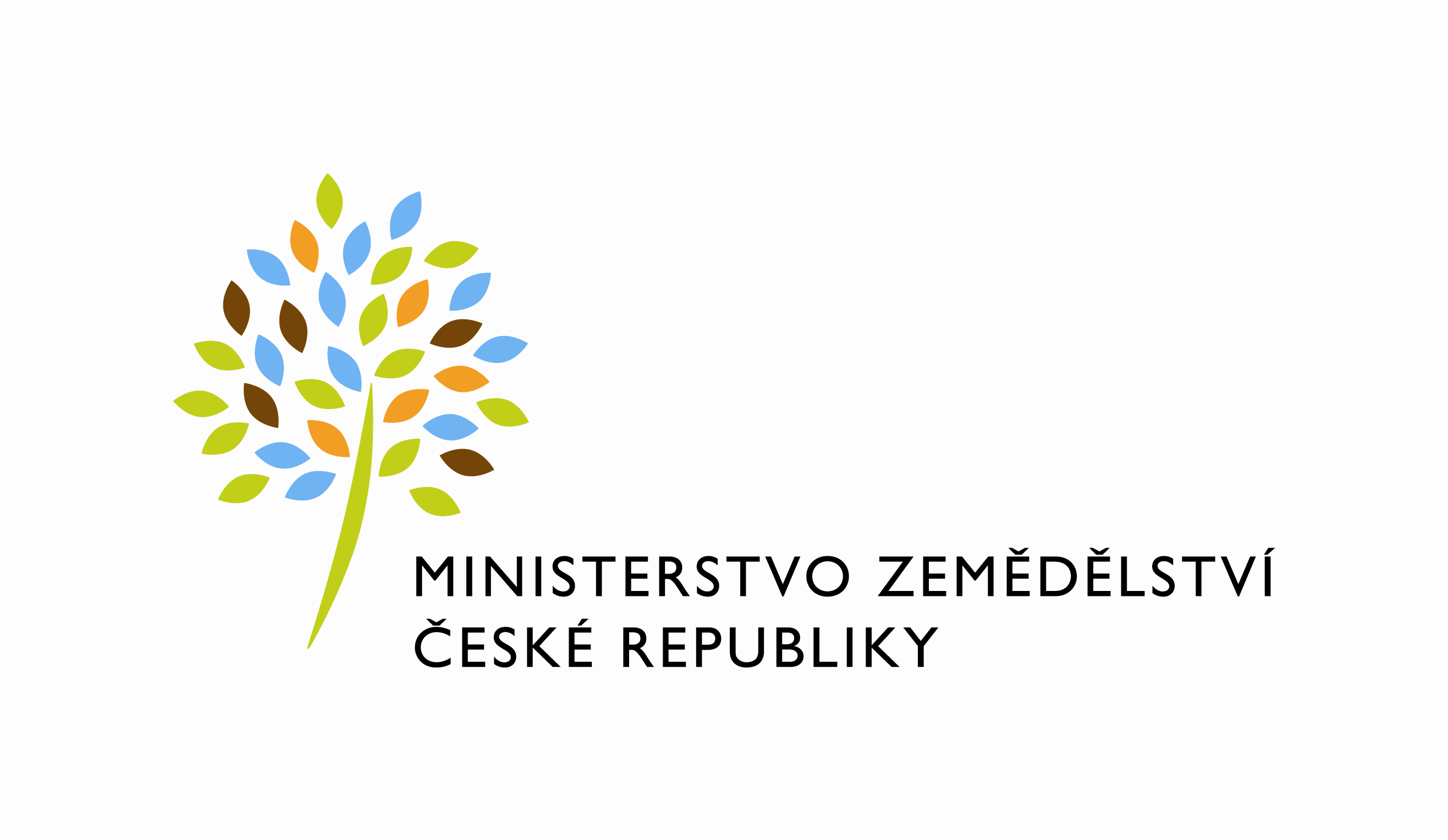 Odbor legislativní a právní11140Referent: Mgr. Daniel VlasákLinka: 2823E-mail: daniel.vlasak@mze.czČj.: Čj.: Čj.: Praha 13. ledna 2011Vnitřní připomínkové řízeníVnitřní připomínkové řízeníVnitřní připomínkové řízeníVnitřní připomínkové řízeníVěc: Návrh zákona, kterým se mění zákon č. 256/2000 Sb., o Státním zemědělském intervenčním fondu a o změně některých dalších zákonů (zákon o Státním zemědělském intervenčním fondu), ve znění pozdějších předpisůVěc: Návrh zákona, kterým se mění zákon č. 256/2000 Sb., o Státním zemědělském intervenčním fondu a o změně některých dalších zákonů (zákon o Státním zemědělském intervenčním fondu), ve znění pozdějších předpisůVěc: Návrh zákona, kterým se mění zákon č. 256/2000 Sb., o Státním zemědělském intervenčním fondu a o změně některých dalších zákonů (zákon o Státním zemědělském intervenčním fondu), ve znění pozdějších předpisůVěc: Návrh zákona, kterým se mění zákon č. 256/2000 Sb., o Státním zemědělském intervenčním fondu a o změně některých dalších zákonů (zákon o Státním zemědělském intervenčním fondu), ve znění pozdějších předpisůLhůta18. 1. 2011–12.00  MATERIÁL POSLÁN ELEKTRONICKYMATERIÁL POSLÁN ELEKTRONICKYUpomenutoŽádost odboru 11140 o stanovisko a připomínky k návrhu, který bude předložen do PM. Vypracováno ve spolupráci s úsekem 13000.Z důvodu urychlení vypořádání si dovolujeme požádat o zaslání Vašich připomínek také elektronickou poštou na výše uvedenou e-mailovou adresu.11000 – Odbor auditu a supervize11010 – Odbor bezpečnostní politiky a krizového řízení11100 – Sekce ministra12000 – Správní úsek – 1. náměstek ministra13000 – Ekonomický úsek14000 – Úsek pro společnou zemědělskou a rybářskou politiku EU15000 – Úsek vodního hospodářství16000 – Úsek lesního hospodářství17000 – Komoditní úsekStátní zemědělský intervenční fondPozemkový fond ČR	JUDr. Jindřich Urfus	ředitel odboru legislativního a právníhoŽádost odboru 11140 o stanovisko a připomínky k návrhu, který bude předložen do PM. Vypracováno ve spolupráci s úsekem 13000.Z důvodu urychlení vypořádání si dovolujeme požádat o zaslání Vašich připomínek také elektronickou poštou na výše uvedenou e-mailovou adresu.11000 – Odbor auditu a supervize11010 – Odbor bezpečnostní politiky a krizového řízení11100 – Sekce ministra12000 – Správní úsek – 1. náměstek ministra13000 – Ekonomický úsek14000 – Úsek pro společnou zemědělskou a rybářskou politiku EU15000 – Úsek vodního hospodářství16000 – Úsek lesního hospodářství17000 – Komoditní úsekStátní zemědělský intervenční fondPozemkový fond ČR	JUDr. Jindřich Urfus	ředitel odboru legislativního a právníhoŽádost odboru 11140 o stanovisko a připomínky k návrhu, který bude předložen do PM. Vypracováno ve spolupráci s úsekem 13000.Z důvodu urychlení vypořádání si dovolujeme požádat o zaslání Vašich připomínek také elektronickou poštou na výše uvedenou e-mailovou adresu.11000 – Odbor auditu a supervize11010 – Odbor bezpečnostní politiky a krizového řízení11100 – Sekce ministra12000 – Správní úsek – 1. náměstek ministra13000 – Ekonomický úsek14000 – Úsek pro společnou zemědělskou a rybářskou politiku EU15000 – Úsek vodního hospodářství16000 – Úsek lesního hospodářství17000 – Komoditní úsekStátní zemědělský intervenční fondPozemkový fond ČR	JUDr. Jindřich Urfus	ředitel odboru legislativního a právníhoŽádost odboru 11140 o stanovisko a připomínky k návrhu, který bude předložen do PM. Vypracováno ve spolupráci s úsekem 13000.Z důvodu urychlení vypořádání si dovolujeme požádat o zaslání Vašich připomínek také elektronickou poštou na výše uvedenou e-mailovou adresu.11000 – Odbor auditu a supervize11010 – Odbor bezpečnostní politiky a krizového řízení11100 – Sekce ministra12000 – Správní úsek – 1. náměstek ministra13000 – Ekonomický úsek14000 – Úsek pro společnou zemědělskou a rybářskou politiku EU15000 – Úsek vodního hospodářství16000 – Úsek lesního hospodářství17000 – Komoditní úsekStátní zemědělský intervenční fondPozemkový fond ČR	JUDr. Jindřich Urfus	ředitel odboru legislativního a právního